SPOOKTACULAR HALLOWEEN DISCO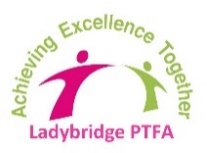 Thursday 1st November 20186.00pm until 8.00pm£3 per ticket – includes pizza slice.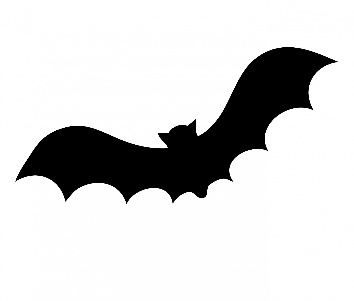 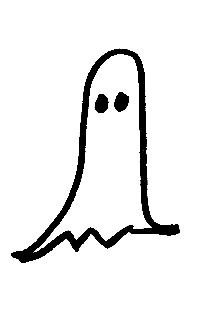 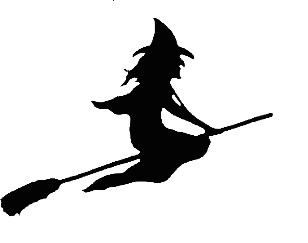 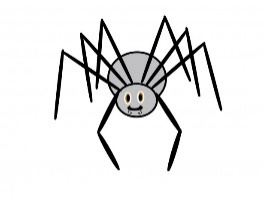 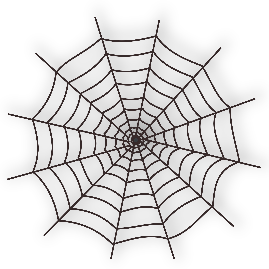 